Asphalt project / paving of some parking lot areas and front drivewayWednesday June 9, 2021RESIDENTS MUST REMOVE THEIR CARS FROM THE MARKED AREAS BY 9:00AM ON JUNE 9.  VEHICLES NOT REMOVED WILL BE TOWED AND RELOCATED AT OWNER'S EXPENSEThank you for your understanding and cooperation.Management Driveway to beyond dumpster 		Row by fence up to visitors' spacesand row across garages 				Row by pool and around pool corner 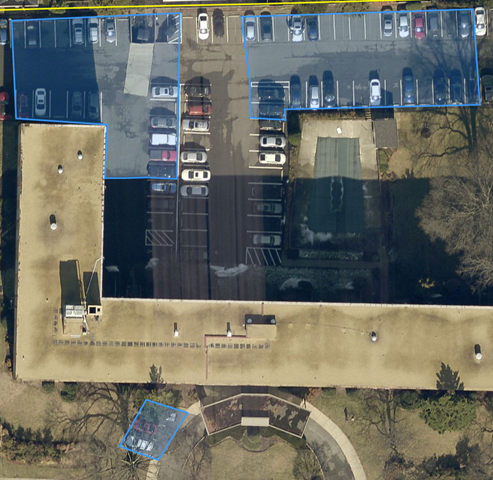 Parking spaces IN FRONT  driveway. 